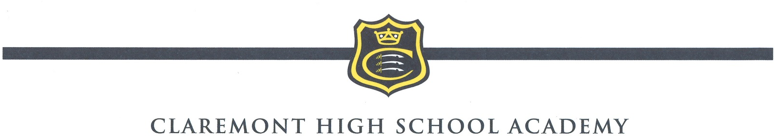 POST APPLIED FOR ………………………………….…………………………………....				(BLOCK CAPITALS)PERSONALSurname                                                                            Forename                                                                TitlePERSONALAddress PERSONAL                                                                                                                                                  PostcodePERSONALTelephone:   Home                                                    Work                                                  MobilePERSONALE-mail                                                                                                                                       Teacher Ref No.PERSONALDFES Registered No.                                            National Insurance No.                                            DBS No.QUALIFICATIONSDEGREES OBTAINEDClass (if any)Principal subjectsSubsidiaryDatesQUALIFICATIONSQUALIFICATIONSQUALIFICATIONSTEACHER’S CERTIFICATE or DIPLOMAClass (if any)Principal subjectsSubsidiaryDatesQUALIFICATIONSQUALIFICATIONSQUALIFICATIONSQUALIFICATIONSANY OTHER EXAMINATION PASSED AND/OR PROFESSIONAL QUALIFICATIONS OBTAINED SINCE LEAVING SCHOOL(including professional membership)ANY OTHER EXAMINATION PASSED AND/OR PROFESSIONAL QUALIFICATIONS OBTAINED SINCE LEAVING SCHOOL(including professional membership)ANY OTHER EXAMINATION PASSED AND/OR PROFESSIONAL QUALIFICATIONS OBTAINED SINCE LEAVING SCHOOL(including professional membership)ANY OTHER EXAMINATION PASSED AND/OR PROFESSIONAL QUALIFICATIONS OBTAINED SINCE LEAVING SCHOOL(including professional membership)ANY OTHER EXAMINATION PASSED AND/OR PROFESSIONAL QUALIFICATIONS OBTAINED SINCE LEAVING SCHOOL(including professional membership)EDUCATIONSCHOOLS          Give name and type of each school where educated, with inclusive dates and                                                                        examinations passed (since the age of 16)SCHOOLS          Give name and type of each school where educated, with inclusive dates and                                                                        examinations passed (since the age of 16)SCHOOLS          Give name and type of each school where educated, with inclusive dates and                                                                        examinations passed (since the age of 16)FromToEDUCATIONEDUCATIONEDUCATIONEDUCATIONEDUCATIONUNIVERSITY and/or COLLEGECourse takenFull or Part-timeEDUCATIONEDUCATIONEDUCATIONTEACHER TRAINING College or Dept.EDUCATIONMain subjects and age-range for which you are trainedEDUCATIONPROBATIONa)  Have you satisfactorily completed your probationary periods in England or Wales           YES       /          NO                                                                                                                                                                                                           (delete as necessary)b)  If YES, with which Authority? ________________________________________PROBATIONa)  Have you satisfactorily completed your probationary periods in England or Wales           YES       /          NO                                                                                                                                                                                                           (delete as necessary)b)  If YES, with which Authority? ________________________________________PROBATIONa)  Have you satisfactorily completed your probationary periods in England or Wales           YES       /          NO                                                                                                                                                                                                           (delete as necessary)b)  If YES, with which Authority? ________________________________________PROBATIONa)  Have you satisfactorily completed your probationary periods in England or Wales           YES       /          NO                                                                                                                                                                                                           (delete as necessary)b)  If YES, with which Authority? ________________________________________PROBATIONa)  Have you satisfactorily completed your probationary periods in England or Wales           YES       /          NO                                                                                                                                                                                                           (delete as necessary)b)  If YES, with which Authority? ________________________________________PRESENT POSTFull Name, Address and type of school/college, and pupils’ age rangePRESENT POSTPRESENT POSTPRESENT POSTIn case of schools, give number of pupils and state whether Boys, Girls or MixedPRESENT POSTDate of Appointment PRESENT POSTPosition held and grading of postPRESENT POSTMain subjects taughtCURRENT AND PREVIOUS EMPLOYMENTPREVIOUS TEACHING POSTSName, size and type of School and Authority(State whether Boys, Girls or Mixed)Position heldAppointmentAppointmentAppointmentAppointmentServiceServiceServiceCURRENT AND PREVIOUS EMPLOYMENTPREVIOUS TEACHING POSTSName, size and type of School and Authority(State whether Boys, Girls or Mixed)Position heldBeganBeganEndedEndedYrsYrsMthsCURRENT AND PREVIOUS EMPLOYMENTFULL TIMECURRENT AND PREVIOUS EMPLOYMENTCURRENT AND PREVIOUS EMPLOYMENTCURRENT AND PREVIOUS EMPLOYMENTCURRENT AND PREVIOUS EMPLOYMENTCURRENT AND PREVIOUS EMPLOYMENTCURRENT AND PREVIOUS EMPLOYMENTCURRENT AND PREVIOUS EMPLOYMENTCURRENT AND PREVIOUS EMPLOYMENTCURRENT AND PREVIOUS EMPLOYMENTCURRENT AND PREVIOUS EMPLOYMENTCURRENT AND PREVIOUS EMPLOYMENTCURRENT AND PREVIOUS EMPLOYMENTPART-TIMECURRENT AND PREVIOUS EMPLOYMENTCURRENT AND PREVIOUS EMPLOYMENTCURRENT AND PREVIOUS EMPLOYMENTCURRENT AND PREVIOUS EMPLOYMENTCURRENT AND PREVIOUS EMPLOYMENTEMPLOYMENT OTHER THAN TEACHING – Give full details and datesEMPLOYMENT OTHER THAN TEACHING – Give full details and datesEMPLOYMENT OTHER THAN TEACHING – Give full details and datesEMPLOYMENT OTHER THAN TEACHING – Give full details and datesEMPLOYMENT OTHER THAN TEACHING – Give full details and datesEMPLOYMENT OTHER THAN TEACHING – Give full details and datesEMPLOYMENT OTHER THAN TEACHING – Give full details and datesEMPLOYMENT OTHER THAN TEACHING – Give full details and datesEMPLOYMENT OTHER THAN TEACHING – Give full details and datesCURRENT AND PREVIOUS EMPLOYMENTEmployerPosition heldPosition heldFull/Part-timeFull/Part-timeFromFromToToCURRENT AND PREVIOUS EMPLOYMENTCURRENT AND PREVIOUS EMPLOYMENTCURRENT AND PREVIOUS EMPLOYMENTCURRENT AND PREVIOUS EMPLOYMENTCURRENT AND PREVIOUS EMPLOYMENTGENERAL  How many days sick have you had over the last 2 years?   _____________                              If more than 10 days, please comment: __________________________________________________________Are you registered disabled?                  YES                        NOIf YES, please provide your registration number    _________________________       Are you required to have an UK Visa / Work Permit to teach?                     YES                        NOIf YES, do you have a valid Visa / Work Permit to teach?                               YES                        NOEXPERIENCE AND SPECIAL QUALIFICATIONSADDITIONAL INFORMATIONCandidates are invited to give additional information in support of their application.  Such information might include any courses attended over the past five years.  Please keep such information brief and use sub-headings to indicate the main areas.  You may continue on a separate sheet if you wish.ADDITIONAL INFORMATIONCandidates are invited to give additional information in support of their application.  Such information might include any courses attended over the past five years.  Please keep such information brief and use sub-headings to indicate the main areas.  You may continue on a separate sheet if you wish.EXPERIENCE AND SPECIAL QUALIFICATIONSEXPERIENCE AND SPECIAL QUALIFICATIONSEXPERIENCE AND SPECIAL QUALIFICATIONSEXPERIENCE AND SPECIAL QUALIFICATIONSEXPERIENCE AND SPECIAL QUALIFICATIONSEXPERIENCE AND SPECIAL QUALIFICATIONSEXPERIENCE AND SPECIAL QUALIFICATIONSEXPERIENCE AND SPECIAL QUALIFICATIONSEXPERIENCE AND SPECIAL QUALIFICATIONSEXPERIENCE AND SPECIAL QUALIFICATIONSEXPERIENCE AND SPECIAL QUALIFICATIONSEXPERIENCE AND SPECIAL QUALIFICATIONSEXPERIENCE AND SPECIAL QUALIFICATIONSEXPERIENCE AND SPECIAL QUALIFICATIONSEXPERIENCE AND SPECIAL QUALIFICATIONSEXPERIENCE AND SPECIAL QUALIFICATIONSEXPERIENCE AND SPECIAL QUALIFICATIONSEXPERIENCE AND SPECIAL QUALIFICATIONSEXPERIENCE AND SPECIAL QUALIFICATIONSEXPERIENCE AND SPECIAL QUALIFICATIONSEXPERIENCE AND SPECIAL QUALIFICATIONSEXPERIENCE AND SPECIAL QUALIFICATIONSEXPERIENCE AND SPECIAL QUALIFICATIONSEXPERIENCE AND SPECIAL QUALIFICATIONSEXPERIENCE AND SPECIAL QUALIFICATIONSEXPERIENCE AND SPECIAL QUALIFICATIONSEXPERIENCE AND SPECIAL QUALIFICATIONSEXPERIENCE AND SPECIAL QUALIFICATIONSEXPERIENCE AND SPECIAL QUALIFICATIONSEXPERIENCE AND SPECIAL QUALIFICATIONSYou are required to produce your Passport, proof of address and documents                                at the interviewYou are required to produce your Passport, proof of address and documents                                at the interviewREFERENCESAll references must be from UK Residents onlyPlease give details of two referees resident in the UK of whom confidential enquiries may be made.One referee should be from your current or most recent employer or your current educational establishment.References are taken up before interview as part of short-listing potential candidates.All references must be from UK Residents onlyPlease give details of two referees resident in the UK of whom confidential enquiries may be made.One referee should be from your current or most recent employer or your current educational establishment.References are taken up before interview as part of short-listing potential candidates.REFERENCES1.Name and TitleAddress:Tel:            ____________________________________  Fax: _____________________________Email:        _____________________________________________________________________Please indicate if you do not want your referee to be contacted prior to offerREFERENCES2.Name and TitleAddress:Tel:          ____________________________________  Fax: _____________________________Email:     ________________________________________________________Please indicate if you do not want your referee to be contacted prior to offerPersonal InterestDo you know or are related to any student, employee, governor, or councillor past or present, of Claremont High School Academy or London Borough of Brent                                         YES  /  NOIf YES, please give brief details___________________________________________________________________________________________Personal InterestDo you have an interest in any company or organisation that could be considered a conflict of interest  YES  /  NOIf YES, please give brief details___________________________________________________________________________________________Please check all the information provided by you on this Application Form is accurate.All information will be treated in the strictest confidence and will be used only for this job application.DeclarationWhen could you take up your duties if appointed?          ____________________________________________DeclarationI declare that to the best of my knowledge the information given on this form is correct and can be treated as part of any subsequent contract of employment.  Failure to disclose information or providing deliberate false information may result in disciplinary action being taken.Signature of Candidate: ___________________________________________ Date: _______________________